Adobe Premiere Pro CS5—Getting Started Notes SheetPanelsProjectTimeline/SequenceMonitor	Source/Program (left-source-clip; right-program-timeline)	In/Out Points, MarkersEffects Control	Video Effects (motion/opacity)	Audio Effects (volume)Effects	Video/Audio Transitions	Video/Audio EffectsCreate Something from NothingNew> Black Video  (or Color Matte if you want a different color)New> TitleExport Frame button  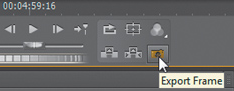 Essential “Know Them” Things…To add another video/audio track (Sequence> Add Tracks)To add a mono audio track (if your video’s audio or if a song you have won’t drag to Audio 1/2/3…same as above but be sure to set to Mono instead of Stereo)RazorRipple Delete“Render” (spacebar)Fade In/Out Video (Video Transition—cross dissolve transition)Fade Audio (Audio Transition—Crossfade/Constant Gain/Zoom Up and drag transition)Speed/Duration (right click clip; can also “maintain audio pitch”)Delete a video’s audio (right click, unlink, then delete)Reverse Speed (under Speed/Duration) Fun Title ThingsCreate title from templateFile> New> TitlePress the Templates button  (top left)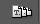 Look through the Presets and find what you like; you can customize colors, fonts, text, add logos, etc.  (NOTE: Lower Thirds is a category)Insert logo (images)Create a new titleRight click, Insert LogoBrowse (NOTE: PNG files with transparent backgrounds are best)Create your own Scrolling or Crawling clipAdd Title, Choose Default Scroll or CrawlTitle>Scroll/Crawl OptionsYou can start/end off screen (recommended)Adjust speed (length)